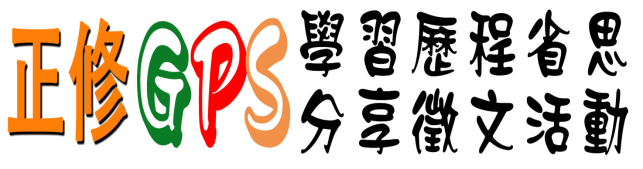  依據：107年度高等教育深耕計畫 主辦單位：校務研究與管理處 承辦單位：學生事務處學生輔導中心 收件時間：即日起至107年6月30日截止 參加作品格式： （1）主題：我的GPS與學習歷程省思（2）文章字數：250字以上 收件辦法：電子檔 mail至 gps@gcloud.csu.edu.tw 或將 紙本 繳回行政大樓4樓學生輔導中心。 表格下載：請至「正修GPS學生學習歷程檔案網」，網址http://gps.csu.edu.tw 進行下載。 獎勵方式：參加投稿同學將給予獎勵『服務學習專業學習2分』。
（內容不完整者不予獎勵）  活動聯絡人：學生輔導中心劉文心助理，(07)735-8800 #2217 著作財產權授權規定：送件作品將免費提供給主辦單位推廣活動或編輯刊物等目的使用。  主辦單位將保留活動變更之權利。 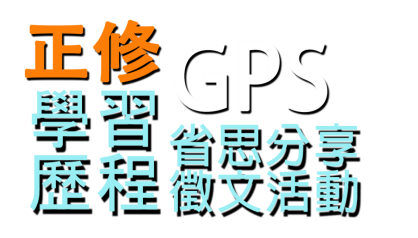 